IT’S OK TO DO RIGHT!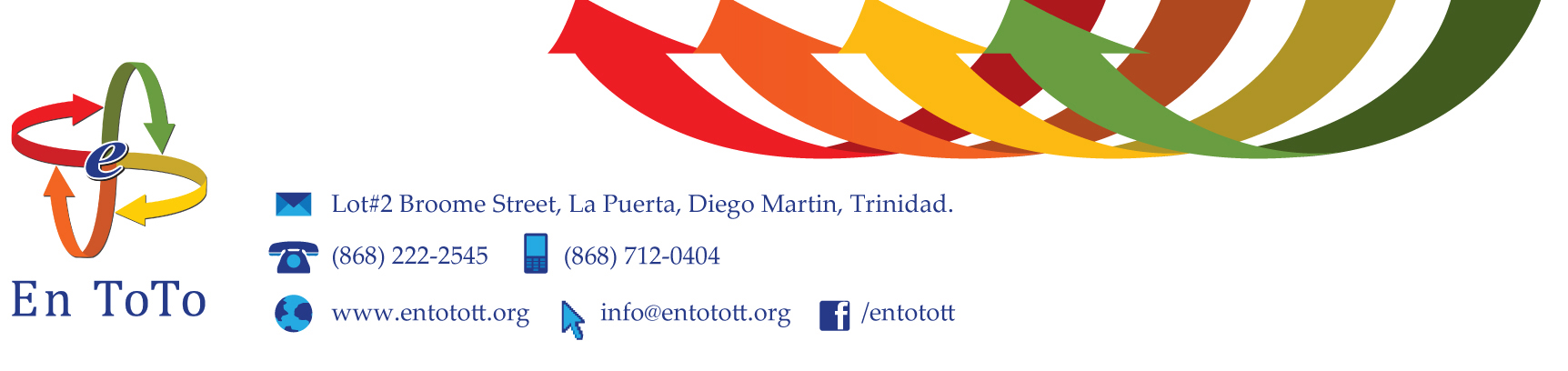 ADULT VOLUNTEER PROFILE FORM NAME:………………………………………………………….	AGE:………..		DATE OF BIRTH:………………………….		SEX:	(M/F)	MARITAL STATUS:	(a) Single	(b) Married	OCCUPATION:………………………………………..	CHILDREN: Males:……	Ages:…..   …….   …….   ……		   Females:…….	Ages:……    …….   …….   ……..   ………HOBBIES/INTERESTS:………………………………….	.	……………………………………	……………………………………….CURRENT AFFILIATIONS (if any & status within organisation/s):…………………………………………………………………………………………………………………………………………………………………………………………………………………………………………….SKILLS SET:………………………………………………	………………………………………………….	     …………………………………………......				AREA(S) OF ORGANISATIONAL INTEREST: (a) Finance, (b) Fund-Raising, (c) Projects Development, (d) Marketing & Public Relations, (e)  I.T./Social Media, (f) Operations, AdministrationPlease list in order of preference: ....     …..    …..     …..     ……     …..	  …..     Other:……………………………………….Why En ToTo?………………………………………………………………………………………………………………………………………………………………………………………………………………………………………………………………………………………………………………………….………………………………….......................							……………………………………Signature									Date‘There Are Still Those Among Us Who Care!’FIND US ON 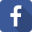 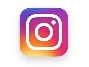 